Министерство образования и науки Российской ФедерацииФедеральное государственное бюджетное образовательное учреждение высшего профессионального образования«Томский государственный педагогический университет»(ТГПУ)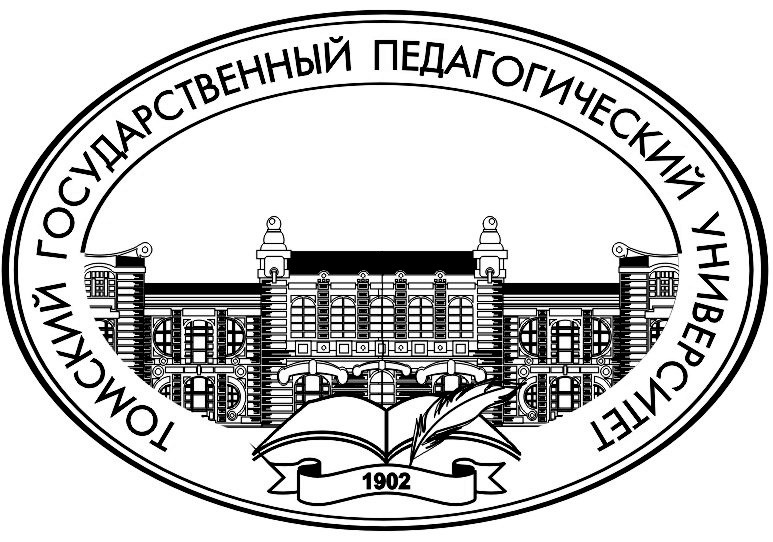 XIX Международная конференция студентов, аспирантов и молодых ученых «Наука и образование»20 – 24 апреля .ПРОГРАММА СЕКЦИИ«ФИЛОЛОГИЯ»Томск 2015Председатель секции: Галкина Т.В., канд. истор. наук, доцент, декан историко-филологического факультетаСекретарь: Лобанова С.В., канд. филол. наук, доцент кафедры современного русского языка и стилистикиКафедра современного русского языка и стилистикиПОДСЕКЦИЯ «АКТУАЛЬНЫЕ ПРОБЛЕМЫ РУСИСТИКИ»Председатель: Карпенко С.М., канд. филол. наук, доцентСекретарь: Камнева Н.В., аспирант24 апреля ., 10-00, ауд. 213, корп. 8, ул. К. Ильмера 15/1Кофе-брейк с 11-00 до 11:20 (ауд. 212)Чермянина Анжелика Анатольевна, магистрант ИФФ ТГПУ, гр. 341М, 1 курс. Научный руководитель: Болотнова Н.С., докт. филол. наук, профессор.О некоторых особенностях лексикона языковой личности лицеиста.Снигирева Анастасия Владимировна, студ. ИФФ ТГПУ, гр. 312, 4 курс. Научный руководитель: Болотнова Н.С., докт. филол. наук, профессор.Коммуникативный стиль А.С. Эфрон и его отражение в эпистолярных текстах.Курносова Наталья Борисовна, студ. ТГУ, гр. 1312, 4 курс.Научный руководитель: Иванцова Е.В., докт. филол. наук, профессор.Проявление творческого начала в письмах С. Есенина.Камнева Наталья Владимировна, аспирант ИФФ ТГПУ.Научный руководитель: Болотнова Н.С., докт. филол. наук, профессор.К вопросу о средствах выражения социальной оценочности в региональном медиадискурсе (на материале Приложения «АиФ-Томск»). Штанакова Валерия Александровна, магистрант ИФФ ТГПУ, гр. 341М, 1 курс.Научный руководитель: Болотнова Н.С., докт. филол. наук, профессор.Функционирование трансформированных фразеологических единиц в региональном медиадискурсе. Правосуд Наталья Анатольевна, маг. 331М гр., 2 курс.Научный руководитель: Болотнова Н.С., докт. филол. наук, профессор.О некоторых особенностях портретного интервью в газете «Комсомольская правда» (на материале приложения «Комсомольская правДА!»). Арманчева Александра Сергеевна, магистрант ИФФ ТГПУ, гр. 341М, 1 курс.Научный руководитель: Карпенко С.М., канд. филол. наук, доцент.Основные ассоциативные направления лексической репрезентации концепта патриотизм в текстах газеты «Московский комсомолец».Шувалова Алина Сергеевна, студ. ИФФ ТГПУ, гр. 312, 4 курс. Научный руководитель: Глебская Т.Ф., канд. филол. наук, доцент.Присоединительные и парцеллированные конструкции в интернет-общении.Сластина Елена Юрьевна, студ. ИФФ ТГПУ, гр. 322, 3 курс.Научный руководитель: Болотнова Н.С., докт. филол. наук, профессор.Смысловые лексические парадигмы антонимического типа в лирике М.И. Цветаевой как способ актуализации мотива «одиночество».ПОДСЕКЦИЯ «КОММУНИКАТИВНАЯ СТИЛИСТИКА ТЕКСТА»Председатель: Болотнова Н.С., докт. филол. наук, профессорСекретарь: Кабанина О.Л., аспирант24 апреля ., 10-00, ауд. 217, корп. 8, ул. К. Ильмера 15/1Кофе-брейк с 11:20 до 11:40 (ауд. 212)1. Хасмамедова Динара Илкиновна, студ. ИФФ ТГПУ, гр. 332, 2 курс. Научный руководитель: Болотнова Н.С., докт. филол. наук, профессор.К вопросу о гендерных особенностях интернет-общения (на материале комментариев на нравственно-этические и эстетические темы).2. Шпехт Анастасия Владимировна, студ. Новокузнецкого института (филиал) ФГБОУ ВПО “Кемеровский государственный университет”, факультета русского языка и литературы, 5 курса, гр. РЛ-10-01.Научный руководитель: Пушкарева И.А., канд. филол. наук, доцент кафедры русского языка и литературы.«Речевые акты как отражение типов отношений «отцов и детей» (на материале пьес А.В. Вампилова)».3. Каширин Антон Анатольевич, магистрант ИФФ ТГПУ, гр. 331М, 2 курс. Научный руководитель: Болотнов А.В., канд. филол. наук, доцентИндивидуальный медиадискурс журналиста Д. Киселева (на материале программы «Вести недели»).4. Шутова Алёна Владимировна, студ. ИФФ ТГПУ, гр. 312, 4 курс. Научный руководитель: Болотнова Н.С., докт. филол. наук, профессор.Репрезентация имплицитного смысла в стихах о Петербурге О.Э. Мандельштама.5. Николаева Наталья Сергеевна, студ. ИФФ ТГПУ, гр. 322, 3 курс.Научный руководитель: Болотнова Н.С., докт. филол. наук, профессор.Художественно-образная конкретизация названий музыкальных произведений в лирике О.Э. Мандельштама. 6. Русяйкина Нина Викторовна, студ. ИФФ ТГПУ, гр. 332, 2 курс.Научный руководитель: Болотнова Н.С., докт. филол. наук, профессор.Типы сравнений и их функционирование в лирике А.А. Ахматовой.7. Кабанина Ольга Леонидовна, аспирант ИФФ ТГПУ.Научный руководитель: Болотнова Н.С., докт. филол. наук, профессор.Основные типы выдвижения в лирике М.И. Цветаевой в аспекте регулятивности.8. Мамаева Жанна Геннадьевна, студ. ИФФ ТГПУ, гр. 322, 3 курс.Научный руководитель: Болотнова Н.С., докт. филол. наук, профессор.Регулятивные средства и структуры колоративного типа в ранней лирике А. Ахматовой. 9. Менгель Виктория, студ. ИФФ ТГПУ, гр. 332, 2 курс.Научный руководитель: Болотнова Н.С., докт. филол. наук, профессор.Эстетическая актуализация лексемы море в стихах М.И. Цветаевой.10. Галлямова Роза Дамировна, студ. ИФФ ТГПУ, гр. 332, 2 курс.Научный руководитель: Болотнова Н.С., докт. филол. наук, профессор.Лингвосмысловой анализ стихотворения И. Бродского «Одиночество»Кафедра теории языка и методики обучения русскому языку и литературеПОДСЕКЦИЯ«АКТУАЛЬНЫЕ ПРОБЛЕМЫ МЕТОДИКИ ПРЕПОДАВАНИЯ РУССКОГО ЯЗЫКА И ЛИТЕРАТУРЫ В ШКОЛЕ И ВУЗЕ»Председатель: Ковалевская Е.Н., канд. пед. наук, доцентСекретарь: Гайворонская А.В., зав. метод.кабинетом24 апреля ., 13-00, ауд. 223, корп. 8, ул. К. Ильмера 15/1Кофе-брейк с 14:30 по 14:50 (ауд. 212)1. Баранова О.И., магистрант ИФФ ТГПУ, гр. 346М.Научный руководитель: Ковалевская Е.Н., канд. пед. наук, доцент.Использование интерактивных технологий для формирования у учащихся универсальных учебных действий на уроках литературного чтения в начальной школе.2. Брякотнина Е.Б., магистрант ИФФ ТГПУ, гр. 346М.Научный руководитель: Полева Е.А., канд. филол. наук, доцент.Несовпадение круга чтения обучающихся и учителей как педагогическая проблема.3. Гайворонская А.В., зав. метод. кабинетом ИФФ ТГПУ.Научный руководитель: Ковалевская Е.Н., канд. пед. наук, доцент.Педагогические условия организации позиции учителя в диалоге: от открытой субъективности к фиксированной субъектности.4. Дукмас А.И., аспирант ТГУ.Научный руководитель: Ковалевская Е.Н., канд. пед. наук, доцент.Формирование компетенций смыслового чтения в условиях образовательного проектирования.5. Журавецкая М.А., магистрант ИФФ ТГПУ, гр. 346М.Научный руководитель: Кошечко А.Н., канд. филол. наук, доцент.Развитие УУД, направленных на формирование проектно-исследовательской компетентности как метапредметного результата.6. Кузьменко Е.Б., магистрант ИФФ ТГПУ, гр. 336М.Научный руководитель: Ковалевская Е.Н., канд. пед. наук, доцент.Действия педагога и учащихся в условиях образовательного проектирования.7. Липовка В.О., магистрант ИФФ ТГПУ, гр. 336М.Научный руководитель: Полева Е.А., канд. филол. наук, доцент.Роль предметных (литературоведческих) компетенций в развитии литературной одарённости школьников.8. Ломакина Н.И., магистрант ИФФ ТГПУ, гр. 336М.Научный руководитель: Ковалевская Е.Н., к.п.н., доцентПедагогические возможности использования диалога в рамках компетентностного обучения.9. Мячина Н.Г., Русинова Н. Н., преподаватели гимназии № . ТомскаОрганизация проектно-исследовательской деятельности на основе образовательного туризма и музейной педагогики. 10. Позарева А.Н., магистрант ИФФ ТГПУ, гр. 346М.Научный руководитель: Ковалевская Е.Н., канд. пед. наук, доцентОрганизация педагогического сопровождения индивидуального образовательного проекта.11. Соколова Н.Б., аспирант ТГПУ. Научный руководитель: Ковалевская Е.Н., канд. пед. наук, доцент.Педагогическая модель использования диалоговых технологий в образовательной деятельности.12. Чигинцева В.В., учитель, МАОУ «Средняя общеобразовательная школа № 7» г. Колпашево.Научный руководитель: Курьянович А.В., докт. филол. наук, профессор.Проектирование в обучении русскому языку: из опыта создания Ассоциативного словаря школьника.13. Шкарабейникова И.А., магистрант ИФФ ТГПУ, гр. 336М.Научный руководитель: Полева Е.А., канд. ф. наук, доцент.Приёмы развития навыков интерпретации и использования невербальных средств общения у обучающихся.14. Дунаевская Н.М., магистрант ИФФ ТГПУ, гр. 332М.  Научный руководитель:  Кошечко А.Н., канд. филол. наук, доцент.Формирование рабочей программы внеурочного курса по духовно-нравственномувоспитанию: структура, предполагаемые результаты и виды учебной деятельности.ПОДСЕКЦИЯ«АКТУАЛЬНЫЕ ПРОБЛЕМЫ ЛИНГВИСТИКИ»Председатель: Курьянович А.В., докт. филол. наук, профессорСекретарь: Драгунайте А.В., студ. гр. 32224 апреля ., 13-00, ауд. 425, корп. 8, ул. К. Ильмера 15/1Кофе-брейк с 14:50 по 15:10 (ауд. 212)1. Антуфьева Е.В., учитель, МКОУ «Староюгинская общеобразовательная школа» Каргасокского района Томской областиНаучный руководитель: Курьянович А.В., докт. филол. наук, профессорСовершенствование языковой компетенции с опорой на теорию интуитивной грамотности.	2. Благов В.В., зам. директора по УВР МБОУ «Курлекская средняя общеобразовательная школа» Томского районаНаучный руководитель: Курьянович А.В., докт. филол. наук, профессор.Аксиологические доминанты картины мира современного выпускника школы (на материале сочинений в рамках ЕГЭ).	3. Ван Синхуа (Китай), магистрант ИФФ ТГПУ, гр. 331М.	Научный руководитель: Курьянович А.В., докт. филол. наук, профессор.Роль словарей в освоении жаргонной лексики иностранцем.	4. Драгунайте А.В., студ. ИФФ ТГПУ, гр. 322.Научный руководитель: Курьянович А.В., докт. филол. наук, профессор.	Прагматический потенциал креолизованных рекламных текстов (на основе показаний языкового сознания носителей).5. Жолдыбаева З.С., студ. ИФФ ТГПУ, гр. 322.Научный руководитель: Курьянович А.В., докт. филол. наук, профессор.Типологические свойства компьютерного сленга.	6. Рябченко К.С., студ. ИФФ ТГПУ, гр. 322.Научный руководитель: Курьянович А.В., докт. филол. наук, профессор.Жаргонная лексика томских студентов-филологов в аспекте характеристики типологических свойств.	7. Опарий Н.А., студ. ИФФ ТГПУ, гр. 332.Научный руководитель: Ермоленкина Л.И., канд. филол. наук, доцент.Семантика цветообозначений в индивидуально-авторской картине мира Ф.И. Тютчева.8. Пчелкина И.Н., студ. ИФФ ТГПУ, гр. 332.Научный руководитель: Ермоленкина Л.И., канд. филол. наук, доцент.Особенности лингвокогнитивной концепции поликодового текста: на примере современных музыкальных версий поэтических произведений С. Есенина.9. Сазонтова Д.А., студ. ИФФ ТГПУ, гр. 322.Научный руководитель: Курьянович А.В., докт. филол. наук, профессор.Речевые формы проявления гендера в полилоговой коммуникации.	10. Фирсанова Т.Ю., студ. ИФФ ТГПУ, гр. 332.Научный руководитель: Курьянович А.В., докт. филол. наук, профессор.Роль вербальных средств формирования имиджа вуза (на материале официального сайта ТГПУ).11. Беруненко А., студ. ИФФ ТГПУ, гр. 342.Научный руководитель: Курьянович А.В., докт. филол. наук, профессор.Лексические средства воплощения психологических черт личности В. Высоцкого в его песенном творчестве. 	ПОДСЕКЦИЯ«ЛИНГВОКУЛЬТУРОЛОГИЯ И МЕДИАЛИНГВИСТИКА»Председатель: Орлова О.В., докт. филол. наук, профессорСекретарь: Сластина Е.Ю., студ. гр. 322 	24 апреля ., 13-00, ауд. 421, корп. 8, ул. К. Ильмера 15/1Кофе-брейк с 14:40 по 15:00 (ауд. 212)1. Азимбаева Ж.А., аспирант ТГПУ.Научный руководитель: Орлова О.В., докт. филол. наук, профессор.Опыт, проблемы и перспективы внедрения концепции полиязычного образования в республике Казахстан.2. Дун Чжэньвэй, студ. ИМОЯК ТПУ, гр. 1512А30. Научный руководитель: Фрик Т.Б., канд. филол. наук, доцент.Образные и оценочные характеристики лингвокультурного типажа «водитель»: сопоставительный аспект.3. Зайцева Т.И., магистрант ИФФ ТГПУ, гр. 343Научный руководитель: Бабенко И.И., канд. филол. наук, доцент.Специфика репрезентации гендера в историческом научном дискурсе: лингвокультурологический аспект.4. Кабанков А.И., аспирант ТГПУ.Научный руководитель: Орлова О.В., докт. филол. наук, профессор.Дидактические формулы балладной поэзии В. Высоцкого в современной блогосфере.5. Левицкая Т.Н., магистрант ИФФ ТГПУ, гр. 343М.Научный руководитель: Гузеева А.В., канд. пед. наук, доцент. Пословицы как лингвокультурологический компонент в воспитании старших школьников.6. Ли Сыюй, студ. ИМОЯК ТПУ, гр. 1512А10. Научный руководитель: Фрик Т.Б., канд. филол. наук, доцент.Специфика лексической экспликации концепта «природа» в отзывах российских и китайских туристов о Китае.7. Никитина Д.Н., аспирант ТГПУ.Научный руководитель: Орлова О.В., докт. филол. наук, профессор.Актуальные проблемы изучения регионального медиадискурса.8. Саянская А.М., магистрант ИФФ ТГПУ, гр. 346М. Научный руководитель: Орлова О.В., докт. филол. наук, профессор.Образовательная среда педагогического вуза в системе адаптации иностранных студентов: уровни и технологии развития.9. Скрипченко Н.В., магистрант ИФФ ТГПУ, гр. 333М.Научный руководитель: Бабенко И.И., канд. филол. наук, доцент.Специфика лингвокультурологического содержания учебников русского языка как иностранного.10. Слабухо О.А., магистрант ИФФ ТГПУ, гр. 343М.Научный руководитель: Бабенко И.И., канд. филол. наук, доцент.Специфика лингводидактического отражения проблем спряжения глаголов в учебниках по русскому языку как иностранному.11. Сластина Е.Ю., студ. ИФФ ТГПУ, гр. 322.Научный руководитель: Орлова О.В., докт. филол. наук, профессор.Время и социум в стихотворении томского панк-поэта В. Шестакова «Дети финала».12. Титова В.Н., аспирант ТГПУ.Научный руководитель: Орлова О.В., докт. филол. наук, профессор.Геймификация как новый вид игровых технологий в педагогической практике и ее возможности в стимулировании текстовой деятельности.13. Усманова О.Р., студ. ИФФ ТГПУ, гр. 322.Научный руководитель: Ермоленкина Л.И., канд. филол. наук, доцент.Концепт ответственность в коммуникативном пространстве массмедиа.14. Яцковская Н.В., магистрант ИФФ ТГПУ, гр. 343М.Научный руководитель: Гузеева А.В., канд. пед. наук, доцент.Актуализация концепта «Мир вокруг нас» в языковом сознании младших школьников Польши.Кафедра литературыПОДСЕКЦИЯ «ОТЕЧЕСТВЕННАЯ ЛИТЕРАТУРА XVIII – ХIХ ВЕКОВ И РУССКО-ЕВРОПЕЙСКИЕ ЛИТЕРАТУРНЫЕ СВЯЗИ»Председатель: Малышева Л.Г., канд. филол. наук, доцентСекретарь: Смирнов Я.В., аспирант ТГПУ24 апреля ., 9-00, ауд. 215, корп. 8, ул. К. Ильмера 15/1Стецова Елена Олеговна, студ. ИФФ ТГПУ, гр. 323.Научный руководитель: Чернявская Ю.О., канд. филол. наук, доцент.Образ Императрицы в мемуарах Екатерины II.Берсенева Виктория Александровна, магистрант НИ ТГУ, гр. 13481, 1 курс.Научный руководитель: Янушкевич А.С., докт. филол. наук, профессор.Образ свободного человека в повести «Гробовщик» и маленькой трагедии «Пир во время чумы» А.С. Пушкина.Пушкарева Юлия Евгеньевна, студ. НИ ТГУ, гр. 1322, 3 курс.Научный руководитель: Янушкевич А.С., докт. филол. наук, профессор.Русско-Итальянский культурный диалог в травелогах С.П. Шевырева.Волков Иван Олегович, студ. НИ ТГУ, гр. 1311, 4 курс. Научный руководитель:  Жилякова Э. М., докт. филол. наук, профессор. Образ Ивана Грозного в эстетике и творчестве И.С. Тургенева.Ефименко Ксения Анатольевна, студ. НИ ТГУ, гр. 1312, 4 курс.Научный руководитель:  Жилякова Э. М., докт. филол. наук, профессор.«Деревня» И.С. Тургенева: особенности циклической организации и традиция И.В. Гёте.Смирнов Ярослав Викторович, аспирант ТГПУ. Научный руководитель:  Кошечко А.Н., канд. филол. наук, доцент. Виктимология Ф.М. Достоевского: проблема литературоведческого изучения.  Манжос Ирина Петровна, магистрант ИФФ ТГПУ.Научный руководитель:  Кошечко А.Н., канд. филол. наук, доцент.Проблемы перевода Достоевского на английский язык (к постановке проблемы). 10.20 – 10.40 – кофе-брейк, 212 ауд.Курган Марина Геннадьевна, магистрант НИ ТГУ, гр. 13481, 1 курс.Научный руководитель:  Лебедева О. Б., докт. филол. наук, профессор. Дантовская концепция ада в творческой перцепции Ф.М. Достоевского.Вишнякова Ариана Викторовна, студ. ИФФ ТГПУ, гр. 322, 3 курс. Научный руководитель:  Кошечко А.Н., канд. филол. наук, доцент. Образы преступников и преступников-жертв в системе персонажей романа Ф.М. Достоевского «Записки из Мертвого дома».Чернышева Елена Михайловна, студ. ИФФ ТГПУ, гр. 322, 3 курс.   Научный руководитель:  Кошечко А.Н., канд. филол. наук, доцент.   Роль образов вещного мира в характерологии романа Ф.М. Достоевского «Преступление и наказание».Прокопенко Елена Сергеевна, студ. ИФФ ТГПУ, гр. 322, 3 курс. Научный руководитель:  Кошечко А.Н., канд. филол. наук, доцент. Идея «сверхчеловека» в романе Ф.М. Достоевского «Преступление и наказание»: к постановке проблемы.Глухова Ольга Юрьевна, студ. ИФФ ТГПУ, гр. 322, 3 курс.  Научный руководитель:  Кошечко А.Н., канд. филол. наук, доцент.  Автобиографический контекст романа Ф.М. Достоевского «Подросток». Солдатенко Татьяна Геннадьевна, студ. ИФФ ТГПУ, гр. 313, 4 курс.Научный руководитель: Бурмистрова С.В., канд. филол. наук, доцент.Образ Сибири в "Воспоминаниях" П. Анненковой.Пермяков Илья Владимирович, магистрант ИФФ ТГПУ, гр. 342М.Научный руководитель: Бурмистрова С.В., канд. филол. наук, доцент.Мотивная организация рассказа В. Г. Короленко "Старый звонарь".Шапкин Сергей, студ. 1 курса ТДС.Научный руководитель: Бурмистрова С.В., канд. филол. наук, доцент.Образ священнослужителя в русской литературе второй половины 19 века.Серебренникова Елена Александровна, студ. ИФФ ТГПУ, гр. 325.Научный руководитель: Бурмистрова С.В., к.ф.н., доцентРецепция "рождественской философии" Диккенса в русской литературе 19 века.Ивушкина Наталия Владимировна, аспирант ТГПУ. Научный руководитель: Разумова Н.Е., докт. филол. наук, профессор.К истории переводов произведений А.П. Чехова на английский язык.Гирилович Виктор Сергеевич, студ. ИФФ ТГПУ, гр. 322, 3 курс. Научный руководитель:  Кошечко А.Н., канд. филол. наук, доцент. Ситуация богооставленности  в романах Ф.М. Достоевского «Братья Карамазовы» и Ж.-П. Сартра «Тошнота».ПОДСЕКЦИЯ «РУССКАЯ И ЕВРОПЕЙСКАЯ ЛИТЕРАТУРА ХХ ВЕКА»Председатель: Хатямова М.А., докт. филол. наук, профессорСекретарь: Вилесова М.Л., аспирант ТГПУ24 апреля ., 9-00, ауд. 403, корп. 8, ул. К. Ильмера 15/1Галкина Наталия Евгеньевна, студ. ИФФ ТГПУ, гр. 322, 3 курс.Научный руководитель:  Кошечко А.Н., канд. филол. наук, доцент.       Бюрократическая система в романе Ф. Кафки «Замок».Драгунайте Александра Владимировна, студ. ИФФ ТГПУ, гр. 322, 3 курс.Научный руководитель: Русанова О.Н., к.ф.н., доцентВещный мир в пьесе Н. Эрдмана "Мандат".Вилесова Марина Леонидовна, аспирант ТГПУ.Научный руководитель: Хатямова М.А., докт. филол. наук, профессор.Художественная антропология женских образов в рассказах Б.К. Зайцева «Диана», «Авдотья-смерть». Веснина Татьяна Леонидовна, магистрант ИФФ ТГПУ. Научный руководитель: Головчинер В.Е., докт. филол. наук, профессор.Место и функции фельетонной поэтики в комедии М. Булгакова “Зойкина квартира”.Медведева Анастасия Сергеевна, студ. ИФФ ТГПУ, гр. 322, 3 курс.Научный руководитель: Русанова О.Н., канд. филол. наук, доцент.Пространственно-временные координаты в пьесе В. Маяковского "Баня".Алисова Мария Владимировна, магистрант ИФФ ТГПУ.Научный руководитель: Головчинер В.Е., докт. филол. наук, профессор.Фельетоны М. Кольцова на темы внутренней жизни советской России.Бабенко Наталья Алексеевна, магистрант ИФФ ТГПУ.Научный руководитель: Головчинер В.Е., докт. филол. наук, профессор.Обозрение: к проблеме определения. 10.40 – 11.00 – кофе-брейк, 212 ауд.Жолдыбаева Зарина Сартайкызы, студ. ИФФ ТГПУ, гр. 322, 3 курс.Научный руководитель: Русанова О.Н., канд. филол. наук, доцент.Приключенческие мотивы в пьесе Е. Л. Шварца "Клад".Мелитдинова Лидия Темирхановна, магистрант ИФФ ТГПУ.Научный руководитель: Русанова О.Н., канд. филол. наук, доцент.Образы времени в детской драматургии 1940-х гг. (С. Маршак "Двенадцать месяцев", Т. Габбе "Город мастеров", Е. Шварц "Сказка о потерянном времени").Абрамова Александра Евгеньевна, магистрант ИФФ ТГПУ.Научный руководитель: Полева Е.А., канд. филол. наук, доцент.Поэтика психологизма в рассказах В. Астафьева «Конь с розовой гривой» и Ю. Нагибина «Мой первый друг, мой друг бесценный».ПОДСЕКЦИЯ «РУССКАЯ ЛИТЕРАТУРА КОНЦА ХХ – НАЧАЛА ХХI ВЕКА»Председатель: Чернявская Ю.О., канд. филол. наук, доцентСекретарь: Маслова Е.С., магистрант ТГПУапреля ., 9-00, ауд. 411, корп. 8, ул. К. Ильмера 15/1Абрамова Мария Евгеньевна, магистрант ИФФ ТГПУ.Научный руководитель: Чернявская Ю.О., канд. филол. наук, доцент.Образ сада в повести Ю. В. Трифонова "Долгое прощание".Зорин Даниил Сергеевич, студ. ИФФ ТГПУ, гр. 323, 3 курс.Научный руководитель: Чернявская Ю.О., канд. филол. наук, доцент.Идиллический хронотоп в повести В. Липатова «Еще до войны».Колмаков Сергей Юрьевич, студ. ИФФ ТГПУ, гр. 323, 3 курс.Научный руководитель: Чернявская Ю.О., канд. филол. наук, доцент.Жанровое своеобразие романа В. Липатова «И это все о нем».Яковлева Наталья Владимировна, студ. ИФФ ТГПУ, гр. 313, 4 курс.Научный руководитель: Полева Е.А., канд. филол. наук, доцент.Организация занятия «Чему учат игры?» на материале рассказа В. Распутина «Уроки французского».Мячина Екатерина Игоревна, студ. ИФФ ТГПУ, гр. 312, 4 курс.Научный руководитель: Полева Е.А., канд. филол. наук, доцент.Рыцарство и предательство в коллизии самоопределения Димки из повести В. Железникова «Чучело».Рузиева Сабина Нурмахмадовна, студ. ИФФ ТГПУ, гр. 313, 4 курс.Научный руководитель: Полева Е.А., канд. филол. наук, доцент.Потенциал школьного изучения мотивов нормы и отклонения в повести «Безумная Евдокия» А. Алексина.Николаева Наталья Сергеевна, студ. ИФФ ТГПУ, гр. 322, 3 курс.Научный руководитель: Русанова О.Н., канд. филол. наук, доцент.Интерпретация основных мотивов пьесы Г. Горина "Тот самый Мюнхгаузен".10.40 – 11.00 – кофе-брейк, 212 ауд.Маслова Елена Станиславовна, магистрант ИФФ ТГПУ.Научный руководитель: Полева Е.А., канд. филол. наук, доцент.Особенности художественного пространства в романе-трилогии В. П. Крапивина «Голубятня на желтой поляне».Ковальчук Марина Валерьевна, магистрант ИФФ ТГПУ.Научный руководитель: Русанова О.Н., канд. филол. наук, доцент.Образ перекрестка в повести С. Довлатова "Иностранка".Рудницкий Юрий Александрович, студ. ИФФ ТГПУ, гр. 323, 3 курс.Научный руководитель: Чернявская Ю.О., канд. филол. наук, доцент.Образ Томска в романе Б. Климычева «Томские чудеса».Изместьева Ксения Васильевна, аспирант ТГПУ.Научный руководитель: Головчинер В.Е., докт. филол. наук, профессор.Трансформация сюжета золушки в пьесе Л. Филатова “Золушка до и после”.Рябченко Кристина Сергеевна, студ. ИФФ ТГПУ, гр. 322, 3 курс.Научный руководитель: Русанова О.Н., канд. филол. наук, доцент.Образ пластилина в логике действия одноименной пьесы В. Сигарева.Харламова Нина Борисовна, студ. ИФФ ТГПУ, гр. 323, 3 курс.Научный руководитель: Чернявская Ю.О., канд. филол. наук, доцент.Образы животных в «Историях про зверей и людей» Л. Улицкой.Сазонтова Дарья  Александровна, студ. ИФФ ТГПУ, гр. 322, 3 курс.Научный руководитель: Русанова О.Н., канд. филол. наук, доцент.Мужское и женское начала в пьесе Н. Птушкиной "Ненормальная".Тубольцева Дарья Эдуардовна, студ. ИФФ ТГПУ, гр. 323, 3 курс.Научный руководитель: Чернявская Ю.О., канд. филол. наук, доцент.Фольклорные традиции в творчестве В. Роньшина.